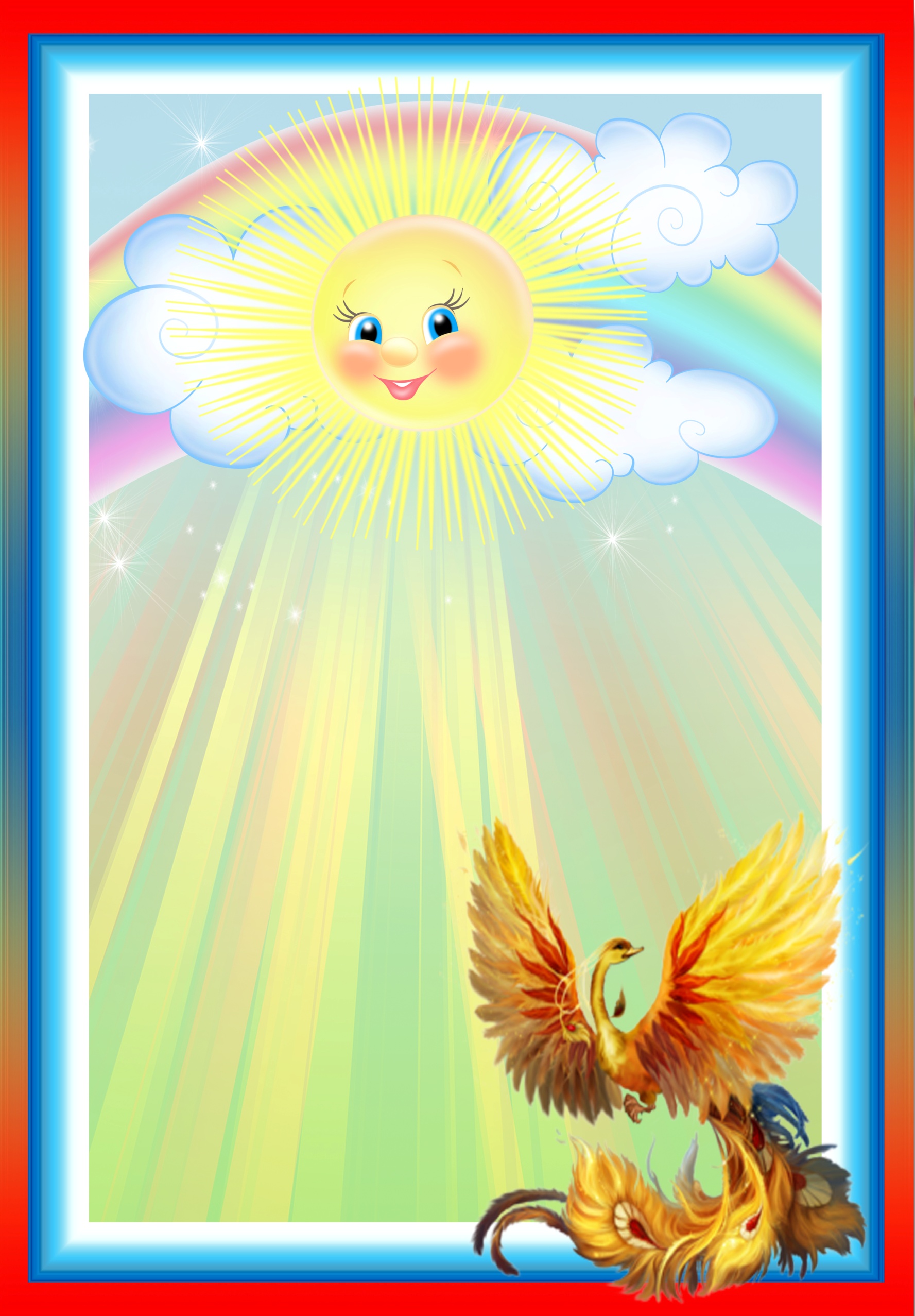 "Жители цветочного города".Цель. Учить детей играть в сюжетно - ролевую игру, обыгрывать роли по сюжету.
Задачи:Развивать творческие способности, воображение, дружеские взаимоотношения друг к другу, умение решать проблемную ситуацию.Воспитывать интерес и желание играть в коллективе.Игровой материал. Три зоны сказочного городка:
"Конструкторское бюро" - магнитная доска,- фломастеры, - бумага, карандаши,-  крупный конструктор. "Доктор Пилюлькин" - все принадлежности для врача. "Кафе "У Пончика" - барная стойка, - муляжи фруктов, - посуда, - фиточай, - магнитофон, - столы, стулья для посетителей.
- Самокат или машина для Нейзнаки,- гелевые воздушные шары,- рупор, - у каждого дома цветочные клумбы, - будильник (звонок телефона), - сирена скорой, телефоны.Ход занятия.Ребята давайте вспомним произведение Николая Носова "Приключение Незнайки".
-   Где жили герои романа - сказки? (в сказочном городе, "Коротышек")
-   Кто там жил?
(доктор Пилюлькин, Винтик и Шпунтик, художник Тюбик, Музыкант -Гусля, Пончик и конечно Незнайка).
-  Что делал доктор Пилюлькин? (лечил всех от всякой болезни)
-   А что любили делать Винтик и Шпунтик? (постоянно, чт -то мастерил)
-  Что любил Пончик? (вкусно покушать) 
- А Незнайка? (ничего)
Мы вспомнили героев романа - сказки и я предлагаю поиграть, быть жителями "Цветочного города". Все сейчас подумайте и решите, кем бы вы хотели быть в "Цветочном городе".
Под музыкальное сопровождение дети выбирают себе роль, расходятся по зонам.
1. "Пункт скорой помощи доктора Пилюлькина".2.  "Конструкторское бюро Винтик и К.". 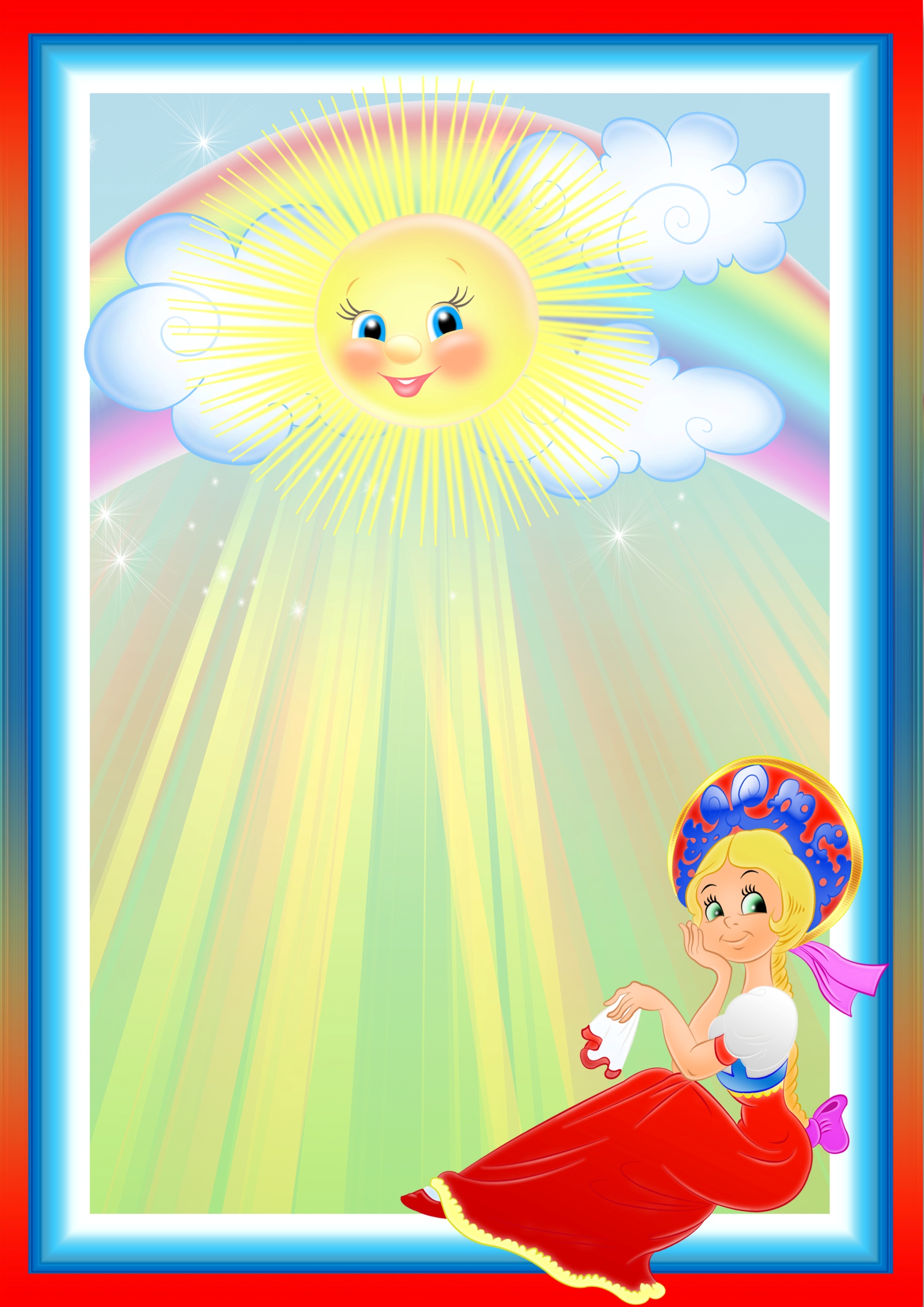 3. "Кафе "У Пончика".
Винтик с друзьями начинают рисовать проект "Машины", "Здания детского сада".
Рассматривают свой рисунок и начинают работу на стройплощадке. Во время работы у рабочего заболела голова и живот. Бригадир Винтик звонит доктору Пилюлькину.
Доктор Пилюлькин приезжает на стройку и осматривает больного, дает ему лекарство, ставит градусник, слушает. Всей бригаде он дает витамины, (аскарбинку).
В это время на самокате въезжает Незнайка и объявляет: "Завтра у нас
открывается новое здания детского сада, будет презентация. Просим всех
жителей "Цветочного городка" участвовать в открытии детского сада. После
презентации в городе будет праздник.
Строители заканчивают строительство здания детского сада и жители "Цветочного города" приходят на открытие.
Разрезают красную ленточку, поздравляют друг друга и отправляются на
праздник, который состоится в кафе "У Пончика".
Заходит Незнайка с воздушными шарами:
- Ура, в городе "Цветов" сегодня праздник!
Незнайка отпускает воздушные шары.
Игра:
Вот какая шляпа у Незнайки,
Вот она с широкими полями.
(ходят по кругу, взявшись за руки).
Каблучок мой топай смелее.
Да пускайся в пляс веселее.
 (выставляют ногу на каблучок,
притопывают на месте).
Ой, какие туфли у Незнайки
Все они блестящие такие,
Каблучок мой топай смелее. 
Да пускайся в пляс веселее.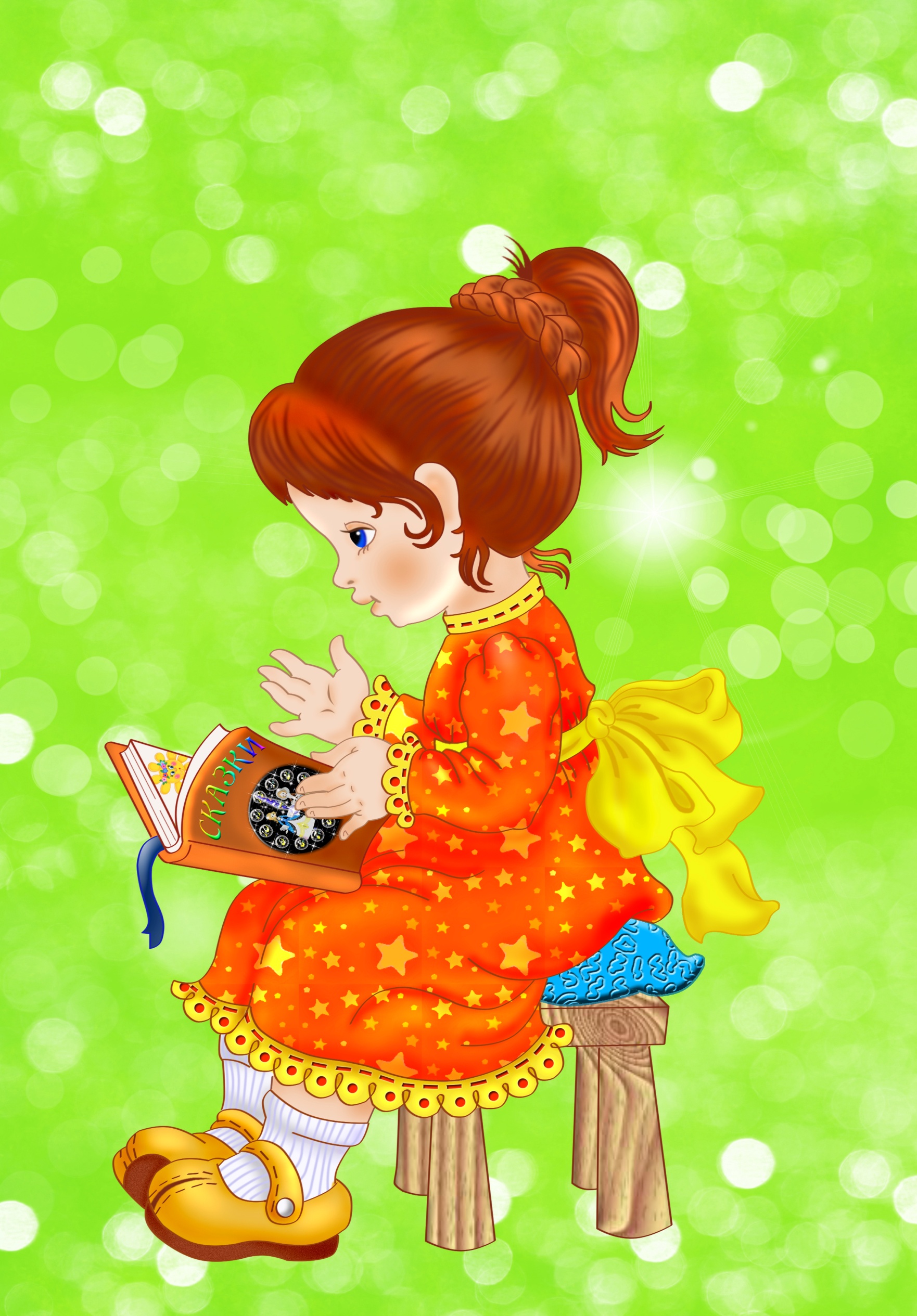 